Kapcsolódó anyagok: 2021_07_szent_Jozsef_negy_foeloadas_egyben_ossz_tabor2021_07_szent_Jozsef_tema_es_esemenyösszegzo_ossz_taborTörzsanyag: Házi áldás 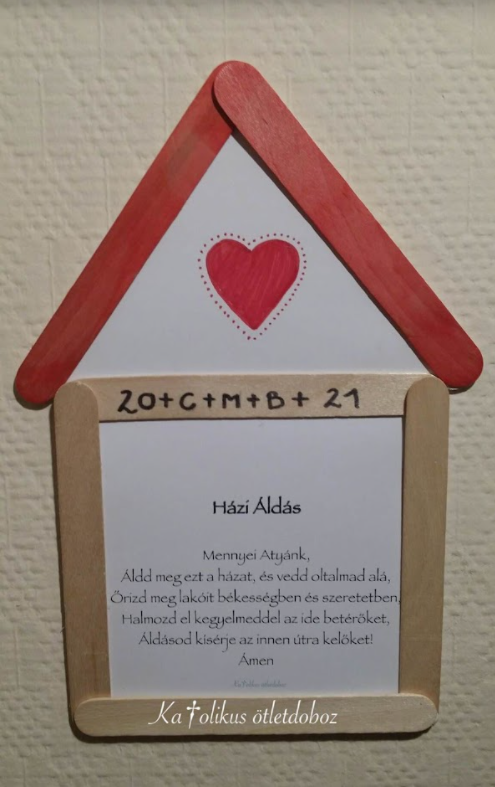 Elem tartalma: Házi áldásElem tartalma: Házi áldásKategória: Esemény: Kapcsolódó téma: Szent JózsefKapcsolódó előadás: Kapcsolódó előadás: Régió: Település: MátraszőlősIdőpont: 2021.07.